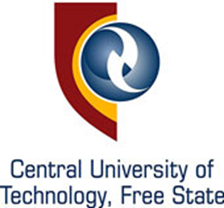 Central University of Technology Human Research Ethics Committee Extension of Study 1. Key InformationPrincipal Investigator Name and Surname:Student/staff numberCUT HREC Approval Number: Risk:Year:Faculty:Ethics Approval Expiry Date:Title of Study:1. Status of Data Collection. Please tick/complete the relevant box.2. Previous Amendments/Extensions Since original approval of study?If yes, please provide a summary of all previous amendments/extensions of previously approved studies. 3.  Period of Extension of which approval is required? Date from which extension is required: (YYYY/MM/DD) to (YYYY/MM/DD)4. Please attach a summary of one page maximum for your reason of requesting an extension:Recruitment has not commenced: Please provide reason for not having commenced recruitmentRecruitment commenced on (date) and is currently continuingRecruitment commenced on (date) and closed (date)YesNoDECLARATION:I declare that all details contained in this application of extension of study and attached progress report are true and accurateDECLARATION:I declare that all details contained in this application of extension of study and attached progress report are true and accurateSignature of PI:Signature of Supervisor:Date: